FORMULAIRE DE PARTICIPATION AUX ACTIVITÉSCommémoration du 5e anniversaire du séisme en Haïti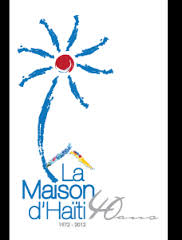 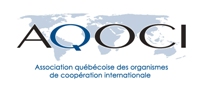 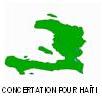 10, 11 et 12 janvier 2015À la TOHUNOM DE L’ORGANISME :PERSONNE CONTACT :FONCTION DE LA PERS. CONTACT :TÉLÉPHONE TRAVAIL :TÉLÉPHONE CELLULAIRE :COURRIEL :DESCRIPTIF DE L’ACTIVITÉ :Spectacle, kiosque, vidéo, atelier? Le contenu, combien de représentant et/ou d’artiste.DURÉE DE L’ACTIVITÉ :Précisez : en minutes,  en heures ou en continu?FRÉQUENCE :exemple : 3 fois 20 minutesNOMBRE DE PARTICIPANTS MAX.Public voulant participer à un atelier s’il y a lieuBESOINS EN MATÉRIEL/MOBILIERQUANTITÉ PRÉCISIONSTablesChaisesBranchement électrique(précisez l’ampérage)SonorisationÉcranAutres(précisez, ou joindre le devis technique)DISPONIBILITÉS (précisez plage horaire)SAMEDI 10 JANVIERDIMANCHE 11 JANVIERLUNDI 12 JANVIERMatinée - 9h à 12hAprès-midi - 12h à 17hRÉSERVÉ PROJET CASQUE NOIRSoirée - 17h à 22h